Приложение 1к Временной инструкции по оформлению материалов об  административных правонарушениях в сфере лицензирования Министерством финансов Донецкой Народной Республики (пункт 2.2)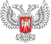 МИНИСТЕРСТВО ФИНАНСОВДОНЕЦКОЙ НАРОДНОЙ РЕСПУБЛИКИул. Соловьяненко, 115а, г. Донецк, 83087, тел./факс (062) 300 36 00 Сайт: http://www.minfindnr.ru E-mail: info@minfinnr.ru Идентификационный код ЕГРПО 51001489   ПРОТОКОЛ  № _____________
об административном правонарушении"___" ____________ 20__ года	                        _______________________________
         (место составления протокола)  Я, (должность, фамилия, имя и отчество уполномоченного должностного лица, составившего протокол)руководствуясь статьями 254, 255, 256 Кодекса Украины об административных правонарушениях,  составил (а) настоящий протокол о том, что_______________________________________________________________________________ _______________________________________________________________________________
_______________________________________________________________________________
______________________________________________________________________________________________________________________________________________________________
_______________________________________________________________________________
_______________________________________________________________________________
_______________________________________________________________________________
_______________________________________________________________________________
_______________________________________________________________________________
___________________________________________________________________________________________________________________________________________________________________________________________________________________________________________________________________________________________________________________________________________________________________________________________________________(место, время совершения и суть административного правонарушения)Ответственность за указанное правонарушение предусмотрена статьей _____ Кодекса Украины об административных правонарушениях.                   Сведения о причиненном материальном ущербе (при наличии):                                                                                                                      Продолжение приложения 1Сведения о лице, которое привлекается к административной ответственности:Фамилия, имя, отчество: Дата и место рождения: Место регистрации: Адрес регистрации по месту  жительства или по месту пребывания, номер телефона: Место работы, должность, реквизиты приказа о назначении на должность: Документ, удостоверяющий личность: (название документа, серия, номер, кем и когда выдан)Семейное положение, наличие лиц, находящихся на иждивении _____________________________________________________________________________.Сведения о привлечении лица к административной ответственности за аналогичные нарушения в течение года (12 месяцев):     _______________________________________________________________________________                 (фамилия, имя, отечество лица, привлекаемого к административной ответственности)    разъяснено содержание статьи 44 Конституции Донецкой Народной Республики, а также его (ее) права и обязанности, предусмотренные статьей 268 Кодекса Украины об административных правонарушениях, а именно:право знакомиться с материалами дела, давать пояснения, представлять доказательства, заявлять ходатайства; при рассмотрении дела пользоваться юридической помощью адвоката, другого специалиста в области права, который по закону имеет право предоставлять правовую помощь лично или по поручению юридического лица, выступать на родном языке и пользоваться услугами переводчика, если не владеет языком, на котором ведется производство; обжаловать постановление по делу.Лицо, привлекаемое к административной ответственности                                                                                                                          (подпись, инициалы, фамилия)Запись об отказе должностного лица, от проставления  подписи об ознакомлении с указанными положениями Конституции Донецкой Народной Республики и Кодекса Украины об административных правонарушениях   Подпись уполномоченного должностного лица                                                                                                  (подпись, инициалы, фамилия)                                                                                                                                            Продолжение приложения 1Пояснения и замечания лица, привлекаемого к административной ответственности, по существу совершенного правонарушения (могут прилагаться отдельно): ______________________________________________________________________________________________________________________________________________________________
_______________________________________________________________________________
_______________________________________________________________________________
Запись об отказе лица, которое привлекается к административной ответственности, от предоставления пояснения и замечаний  по существу совершенного правонарушения (может прилагаться отдельно)Подпись уполномоченного должностного лица                                                                                                   (подпись, инициалы, фамилия)Свидетели административного правонарушения (при наличии) 1.(фамилия, имя, отчество, адрес регистрации по месту  жительства или по месту пребывания)2. (фамилия, имя, отчество, адрес регистрации по месту  жительства или по месту пребывания)Пояснения свидетелей (при  наличии, могут прилагаться отдельно)____________________________________________________________________________________________________________________________________________________________________________________________________________________________________________________________________________________________________________________________________________________________________________________________________________________________Подписи свидетелей (при наличии):                                                                                2.К протоколу прилагаются:   _______________________________________________________________________________                                                                   (перечень прилагаемых                                                              материалов)_____________________________________________________________________________________________________________________________________________________Протокол направляется на рассмотрение в _______________________________________(полное наименование суда)Подпись лица, которое привлекается к административной ответственности, 
в ознакомлении и в получении им одного экземпляра протокола:                                                                                                                                          (подпись, инициалы, фамилия)Подпись уполномоченного должностного лица                                                                                                                                  (подпись, инициалы, фамилия)Продолжение приложения 1Запись об отказе лица, которое привлекается к административной ответственности, от ознакомления с протоколом, его подписания и получения протокола, мотив этого отказа (могут прилагаться отдельно)_____________________________________________________ ___________________________________________________________________________________________________________________________________________________________________________________________________________________________________________________________________________________________________________________________________________________________________________________________________________Подпись уполномоченного должностного лица (подпись, инициалы, фамилия)